CURRICULUM VITAE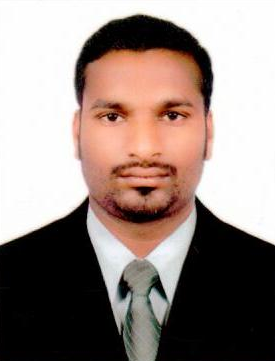 ANJAIAH DUBAI – U.A.EE-mail: anjaiah.382501@2freemail.com Career Objectives My objectives is to be ultimately a better human being which I believe can be achieved by working in an environment involving continuous learning and challenging situation in very friendly and positive manner .Personal ProfileHard working and dedicatedSincere and result orientedCan work under pressure with time bound performanceadaptability to situationsGood communication and analytical skillsAll Knowledge of Dubai Road Locations Educational Qualifications S.L.L. C ( Secondary School Leaving Certificate ) Computer Qualifications Basic Knowledge of Computer Employment HistoryPresently working as a Delivery Boy/ Messenger  in  Mara-Ison Technologies  LLC ( Home Satisfaction Cleaning Services  Dubai UAE from Jan 2016 to till date  Personal DetailsNationality			:	Indian  Date of Birth			:	01/01/1992Gender			:	MaleMarital Status			: 	Single Languages Known		: 	English, Hindi & TeluguPassport DetailsDate of Issue			 :	10/12/2014Date of Expiry			 :	09/12/2024Visa Status			 : 	Employment Visa Driving License DetailsDate of Issue			:	12/09/2017Date of Expiry			:	12/09/2019	Place of Issue			: 	Dubai License Type			:	MotorcycleDeclaration I hereby declare that the above information are true and correct to the best of my knowledge and belief.						